                                      РОССИЙСКАЯ ФЕДЕРАЦИЯ           СОВЕТ ДЕПУТАТОВ СЕЛЬСКОГО ПОСЕЛЕНИЯ                            БОГОРОДИЦКИЙ СЕЛЬСОВЕТ                   Добринского муниципального района Липецкой области59-сессия V созыва                                       Р Е Ш Е Н И Е16.11.2018г.                 ж.д.ст.Плавица                     №155-рсО внесении изменений в Положение о налоге на имущество физических лиц на территории сельского поселения Богородицкий сельсовет Добринского муниципального района Липецкой областиРассмотрев проект «О внесении изменений в Положение о налоге на имущество физических лиц на территории сельского поселения Богородицкий сельсовет Добринского муниципального района Липецкой области», предоставленный администрацией сельского поселения Богородицкий сельсовет и с целью контроля за своевременным поступлением налога на имущество физических лиц на территории сельского поселения Богородицкий сельсовет Добринского муниципального района Липецкой области», руководствуясь Федеральным законом от 06.10.2003 № 131-ФЗ «Об общих принципах организации местного самоуправления в Российской Федерации», Налоговым Кодексом РФ, Уставом сельского поселения Богородицкий сельсовет Добринского муниципального района, учитывая решение постоянных комиссий по правовым вопросам, местному самоуправлению и работе с депутатами, Совет депутатов сельского поселения Богородицкий сельсоветРЕШИЛ:1. Внести изменения в Положение «О налоге на имущество физических лиц на территории сельского поселения Богородицкий сельсовет Добринского муниципального района Липецкой области».2. Направить указанный нормативный правовой акт главе сельского поселения Богородицкий сельсовет для подписания и официального обнародования.3.Настоящее решение вступает в силу со дня его официального обнародования.Председатель Совета депутатов сельского поселения Богородицкий сельсовет                                     А.И. ОвчинниковПринятырешением Советом депутатов сельского поселения Богородицкий сельсовет от 16.11.2018г.  №155-рс                                                    Измененияв Положение о налоге на имущество физических лиц на территории сельского поселения Богородицкий сельсовет Добринского муниципального района Липецкой области1. Внести в пункт 3 Положения «О налоге на имущество физических лиц на территории сельского поселения Богородицкий сельсовет Добринского муниципального района Липецкой области» принятого решением Совета депутатов сельского поселения Богородицкий сельсовет от 10.11.2017 г  №93-рс следующие изменения:1.1 В таблице строку первую столбца "Объект налогообложения" изложить в новой редакции: «Жилых домов, части жилых домов, квартир, частей квартир, комнат»;1.2. В таблице строку четвертую столбца  "Объект налогообложения"  изложить в новой редакции "Гаражи и машино-места, в том числе расположенные в объектах налогообложения, указанных в подпункте 2 пункта 2 статьи 406 НК РФ».2. Настоящее изменение вступает в силу с 1 января 2019 года, но не ранее чем по истечении одного месяца со дня его официального обнародования и не ранее 1-го числа очередного налогового периода.Глава сельского поселения Богородицкий сельсовет                                      А.И. Овчинников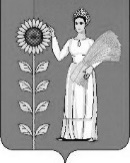 